О признании утратившим силу На основании принятого постановления главы муниципального образования Ромашкинский сельсовет Курманаевского района Оренбургской области  от 18.08.2021 года № 55-п «Об утверждении Административного регламента предоставления муниципальной услуги «Предоставление информации о жилищно-коммунальных услугах, оказываемых населению, о муниципальных программах в жилищной сфере и в сфере коммунальных услуг, а также иных сведений в сфере жилищно-коммунального хозяйства»»:1.Постановление Администрации Ромашкинского сельсовета Курманаевского района Оренбургской от 31.05.2017 № 35-п «Об утверждении административного регламента предоставления муниципальной услуги «Предоставление информации о порядке предоставления жилищно-коммунальных услуг населению»» признать утратившим силу. 2.Постановление Администрации Ромашкинского сельсовета Курманаевского района Оренбургской от 20.07.2018 № 47-п «О внесении изменений в постановление от 31.05.2017 № 35-п»  признать утратившим силу.    3. Контроль за исполнением данного постановления оставляю за собой.4.Постановление вступает в силу после его официального опубликования и подлежит размещению на официальном сайте муниципального образования. Глава муниципального образования                                        С.Ю. АндрееваРазослано: в дело, районной администрации, прокурору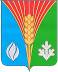 